Сфера, виды и формы оказания правовой помощи	В целях обеспечения наиболее функциональной деятельности общественных приёмных и центров правовой помощи и оказания ими помощи гражданам, действительно нуждающимся в такой помощи, определен круг вопросов, по которым осуществляется правовое консультирование.Основаниями для правового консультирования могут являться непосредственные устные обращения (личный приём), письменные обращения, обращения, принятые посредством электронной почты и с использованием средств сети «Интернет».	Формами оказания правовой помощи могут являться устные консультации, составление письменных заключений, оказание правовой помощи с использованием средств сети Интернет и электронной почты, в том числе и в режиме On-Line.	При определении круга вопросов, по которым осуществляется правовое консультирование, возможны следующие направления:•	1. Разъяснение норм законодательства и консультирование в области: гражданского законодательства (сделки, наследственное право), жилищного законодательства и земельного права, трудового права и права социального обеспечения, семейного права, конституционных прав (экологическое и санитарно-эпидемиологическое благополучие, принятие и оформление гражданства, воинская обязанность), административного права (административные правонарушения).•	2. Оказание содействия в составлении обращений в органы государственной власти.•	3. Предоставление справок по действующему законодательству.•	4. Информирование о месте нахождения органов государственной и муниципальной власти, органов правосудия, правоохранительных органов.•	5. Разъяснение норм гражданского процессуального законодательства, практическая помощь в составлении процессуальных документов.	При этом однозначно определено, что в рамках деятельности Ассоциации юристов России по оказанию бесплатной юридической помощи не оказываются услуги по непосредственному представлению интересов граждан в гражданском и уголовном судопроизводстве, исполнительном производстве по гражданским делам, а также в органах местного самоуправления, общественных объединениях и иных организациях.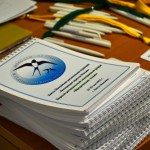 	Помимо этого не оказывается правовая помощь юридическим лицам, а также не проводятся консультации по вопросам, связанным с осуществлением обратившимся лицом предпринимательской деятельности, и по вопросам, вытекающим из правоотношений, регулируемых законодательством о налогах и сборах (исключение составляет предоставление информации об основаниях и размере уплаты государственной пошлины).Дополнительная информация размещена на сайте:  http://www.alrf.ru/